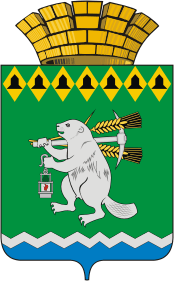 Дума Артемовского городского округаVI созыв33 заседание РЕШЕНИЕот 26 апреля 2018 года  	                        	№ 344О внесении изменения в Положение об оплате труда главы Артемовского городского округа  В соответствии со статьей 86 Бюджетного кодекса Российской Федерации, руководствуясь статьей 23 Устава Артемовского городского округа, Дума Артемовского городского округаРЕШИЛА:1. Внести изменение в Положение об оплате труда главы Артемовского городского округа, принятое решением Думы Артемовского городского округа от 27.12.2016 № 62, (далее - Положение):пункт 5 статьи 3 Положения изложить в следующей редакции:«5. На выплату должностного оклада, ежемесячных и иных дополнительных выплат, в том числе выплату единовременного характера, начисляется районный коэффициент.».	2. Решение опубликовать в газете «Артемовский рабочий» и разместить на официальном сайте Думы Артемовского городского округа в информационно - телекоммуникационной сети «Интернет».3. Контроль за исполнением настоящего решения возложить на постоянную комиссию по экономическим вопросам, бюджету и налогам Думы Артемовского городского округа (Соловьев А.Ю.).Председатель ДумыАртемовского городского округа					К.М. ТрофимовГлаваАртемовского городского округа                                    А.В. Самочернов